В соответствии с постановлением администрации  МР «Печора» от 10.11.2020 № 1100 «О порядке формирования муниципального задания на оказание муниципальных услуг (выполнение работ) в отношении муниципальных учреждений муниципального района «Печора» и финансового обеспечения выполнения муниципального задания» администрация ПОСТАНОВЛЯЕТ: 1. Внести изменение в постановление администрации МР «Печора» от 25 декабря 2020 года № 1307 «Об утверждении муниципального задания на оказание муниципальных услуг (выполнение работ) муниципальным автономным учреждением «Печорское время» на 2021 год и плановый период 2022-2023 годов».  1.1. столбцы 5, 6, 7, 8, 9, 10 таблицы раздела 1 части 1 «Сведения об оказываемых государственных услугах» приложения к постановлению изложить в следующей редакции:2. Настоящее постановление вступает в силу со дня подписания и распространяется на правоотношения, возникшие с 01.09.2021 года.3. Настоящее постановление подлежит размещению на официальном сайте администрации МР «Печора».4. Контроль за исполнением постановления возложить на заместителя руководителя администрации Т.И. Дячук.Глава муниципального района-руководитель администрации                                                                          В.А. СеровАДМИНИСТРАЦИЯ МУНИЦИПАЛЬНОГО РАЙОНА «ПЕЧОРА»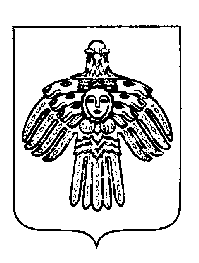 «ПЕЧОРА»  МУНИЦИПАЛЬНÖЙ  РАЙОНСААДМИНИСТРАЦИЯ ПОСТАНОВЛЕНИЕ ШУÖМПОСТАНОВЛЕНИЕ ШУÖМПОСТАНОВЛЕНИЕ ШУÖМ  19   октября    2021 г.г. Печора,  Республика Коми                                        №  1363О  внесении  изменений  в постановление администрации МР «Печора» от 25 декабря 2020 года № 1307 Показатель качества муниципальной услугиПоказатель качества муниципальной услугиПоказатель качества муниципальной услугиЗначение показателя объема работыЗначение показателя объема работыЗначение показателя объема работыНаименование показателяЕдиница измеренияЕдиница измерения2021 год(очередной финансовый год)2022 год (1-й год планового периода)2023 год (2-й год планового периода)Наименование показателяНаименование Код по ОКЕИ5678910Доля оказанных услуг в установленные сроки, от общего количествапроц744100100100005 Объем печатной продукцииКвадратный сантиметр051450294--